Маршрут(Минимум пять наиболее  крупных населенных пунктов)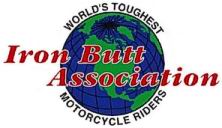 ________________________________________________________________________________СТАРТ: Дата: _____________________  Местное время:______________(24-часовой формат)Рег. номер ТС: ____________           Показания одометра: ___________________________                                                           Марка и модель ТС: _____________________________Имя Фамилия: ________________________________________________________________________Водитель(пассажир): _________________________________________________________________Страна и город проживания ___________________________________________________________Местоположение старта: ______________________________________________________________Свидетель 1: ФИО, адрес, телефон_____________________________________________________ФИНИШ: Дата: ____________________  Местное время: ___________ (24-часовой формат)Показания одометра: _________________    Общее расстояние (одометр)_____________ Общее расстояние (Google.maps)________________   Общее время __________________ час.   Местоположение финиша: ______________________________________________________________Свидетель 1: ФИО, адрес, телефон_____________________________________________________ПУТЕВОЙ ЖУРНАЛ:/ФИО/__________________________     / Подпись /   _____________________ДатаВремяМестоПричина остановкиОдометр